Construction of homozygous deletion mutants with CRISPR/Cas9Materials and methodsThe plasmids used in this study were obtained from Addgene (www.addgene.org). All primers were purchased from Integrated DNA Technologies and are listed in Table S1. All Polymerase chain reactions (PCRs) were performed with KAPA Hifi Hotstart PCR Kit (KAPA Biosystems Inc.) and colony PCR was performed with KAPA Taq PCR Kit (KAPA Biosystems Inc.), unless otherwise stated. Plasmids and cassettes for deletionTwo microgram pADH99 (Addgene plasmid # 90979) was digested with PmeI (New England Biolabs, US) to release the CAS9 cassette (Figure S1A). For the gRNA-cassette, the 5’ of the gRNA cassette was amplified from pADH110 (Addgene plasmid # 90982) with primers AHO1096-ver2 and AHO1098-ver2 (Figure S1B). To introduce target-specific CRISPR-sites into the gRNA cassette, gene sequences  with approximately 500 bp upstream and downstream were obtained from Candida Genome Database (CGD) and CRISPR-sites (20 bp sequence followed by a protospacer adjacent motif, PAM) for SET3 were retrieved with Geneious (version 10.2.6; https://www.geneious.com). CRISPR-sites were chosen as to have the highest on-site activity score (Doench et al., 2014) and off-target score (Hsu et al., 2013) compared to the diploid genome of C. albicans SC5314 (Muzzey et al., 2013; Skrzypek et al., “Candida Genome Database” http:candidagenome.org/ Accessed 20 July 2018) to minimize off target events in the C. albicans genome. In addition, CRISPR sites were chosen only if they were identical on both alleles of the diploid genome according to Assembly 22 of the C. albicans SC5314 genome (Muzzey et al., 2013; Skrzypek et al., “Candida Genome Database”). The flanking sequences, 5’-CGTAAACTATTTTTAATTTG-3’ and 5’-GTTTTAGAGCTAGAAATAGC-3’ were added to the 5’ and 3’ sides of the 20bp CRSIPR site without the PAM sequence respectively (Table S4). These two regions are complementary to SNR52 promoter on pADH110 (Addgene plasmid # 90982) and structural gRNA sequence on pADH147 (Addgene plasmid # 90991) respectively. The 3’ of the gRNA cassette was constructed through amplification of pADH147 with the oligos with flanking sequences described above as forward primer (Figure S1B) and Table S1. List of primers used in this study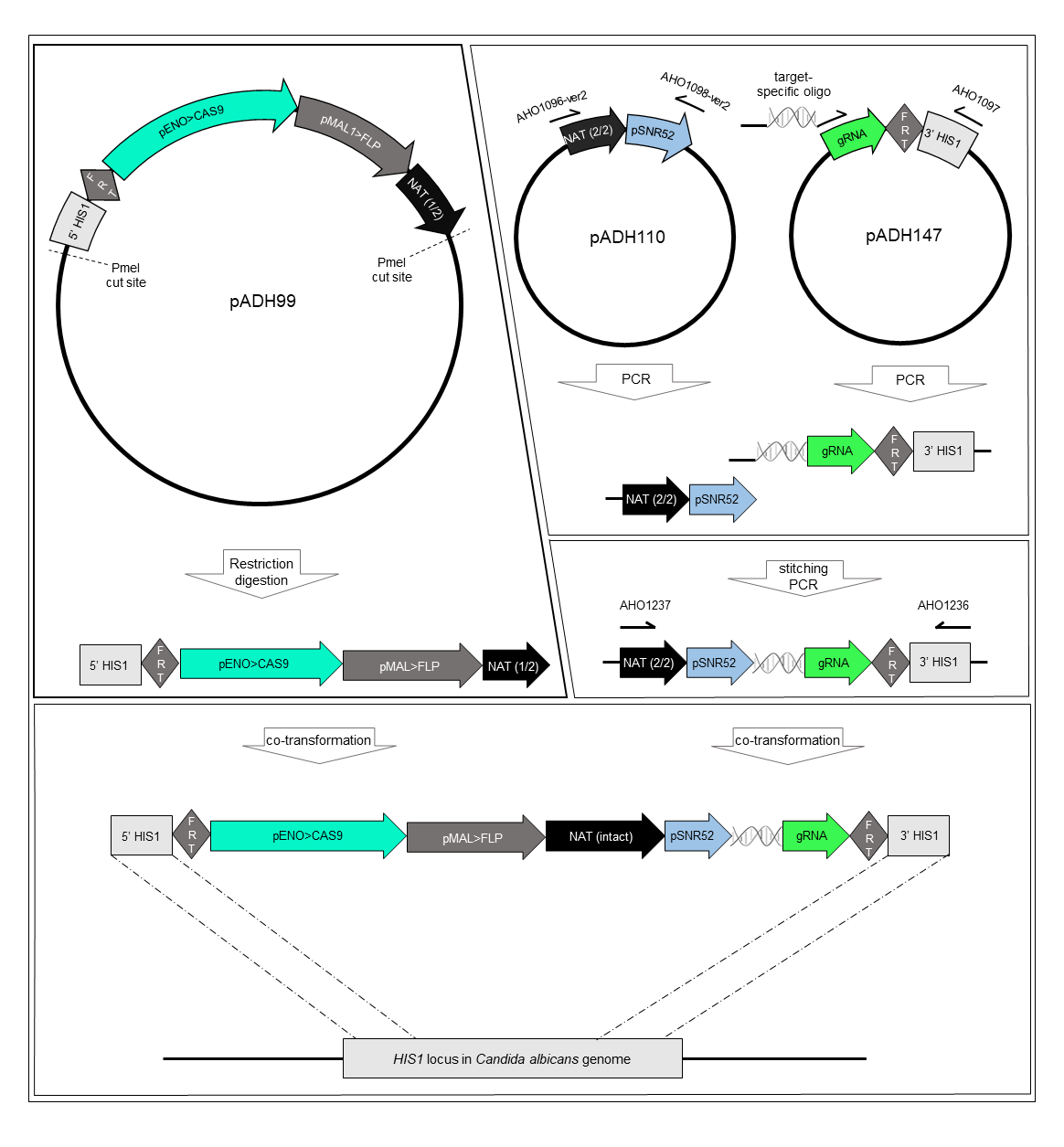 AHO1097 as reverse primer. The 3’ of the gRNA cassette (product size of 704 bp) was fused with the amplification product (1066 bp) of pADH110 with a stitching polymerase chain reaction with primers AHO1237 and AHO1236 (Figure S1C). The cassettes containing the CAS9 as well as the gRNA is co-transformed into C. albicans to form an intact CAS9-gRNA cassette for integration into the HIS1 locus (Figure S1D).Donor DNA was designed to remove nearly the entire open reading frame of the target genes. A modification from the Nguyen and co-workers (2017) protocol entailed extending homologous regions to approximately 150 bp to 500 bp for deletion. In addition, homologous regions of approximately 500 bp were used for re-introduction of wild type genes (Figure S2). 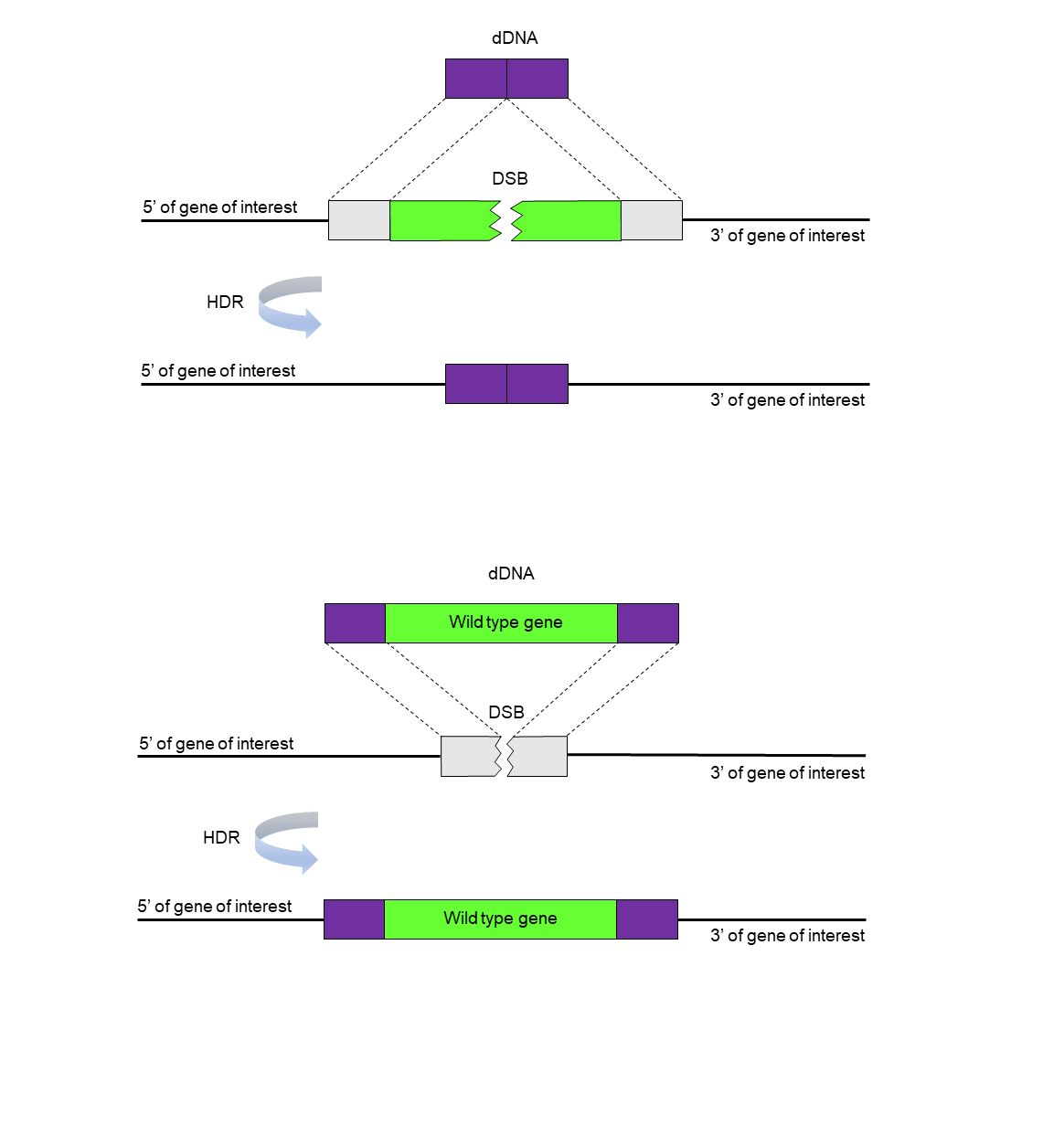 Table S4 represents the information of the donor DNA constructed for the deletion of SET3. Genomic DNA was extracted with the Quick-DNATM Fungal/Bacterial Miniprep Kit (Zymo Research, USA) according to manufacturer’s specifications. Two fragments were amplified from the C. albicans SC5314 genome with fragment 1 located at the 5’ of the coding sequence fragment 2 at the 3’-end. Stitching PCR was performed to fuse fragment 1 and 2 using primer sets underlined in Table S5 to produce complete donor DNA for deletion of the target genes.Table S4. Unique CRISPR-site sequences without protospacer adjacent motif for deletion and add-back of SET3. Site-characteristics obtained in Geneious.TransformationCandida albicans SC5314 was inoculated in 5 mL YPD (10 g/L yeast extract, 20 g/L peptone, 20 g/L glucose) and incubated overnight with shaking (30°C). The overnight culture was inoculated into fresh YPD (ratio of 1:50) and allowed to reach an optical density (600 nm) of 0.5 to 0.8 after which cells were washed two times with sterile water (Nguyen et al., 2017). Cells were resuspended in 1/100 H2O of original volume. Un-purified digest of pADH99 and PCR products of gRNA cassette and dDNA were added to the washed cells together with 1 mL plate mix consisting of 875 µL 50% PEG 3350 (Sigma-Aldrich), 100 µL 10X TE buffer (100 mM Tris pH 7.4, 10 mM EDTA pH 8) and 25 µL 1M Lithium acetate (pH adjusted to 7 with acetic acid; Sigma-Aldrich) and incubated overnight at 30°C without shaking. Cells were heat-shocked at 44.6°C for 15 minutes, washed with sterile YPD and allowed to recover for 5 hours at 30°C with shaking. Recovered cells were plated onto YPD agar (15 g/L agar) plus 200 µg/mL nourseothricin (NTC, Jena Bioscience, Germany) and incubated for 2 to 3 days at 30°C to allow formation of colonies. Colony PCR was performed to amplify dDNA with primers SET3-2F and SET3-3R for SET3. Table S5. Summary of donor DNA characteristics for deletion and add-back of SET3* Position from first bp of coding sequence.Underlined primers were used for stitching polymerase chain reaction to fuse fragment 1 and fragment 2 of each gene for deletion.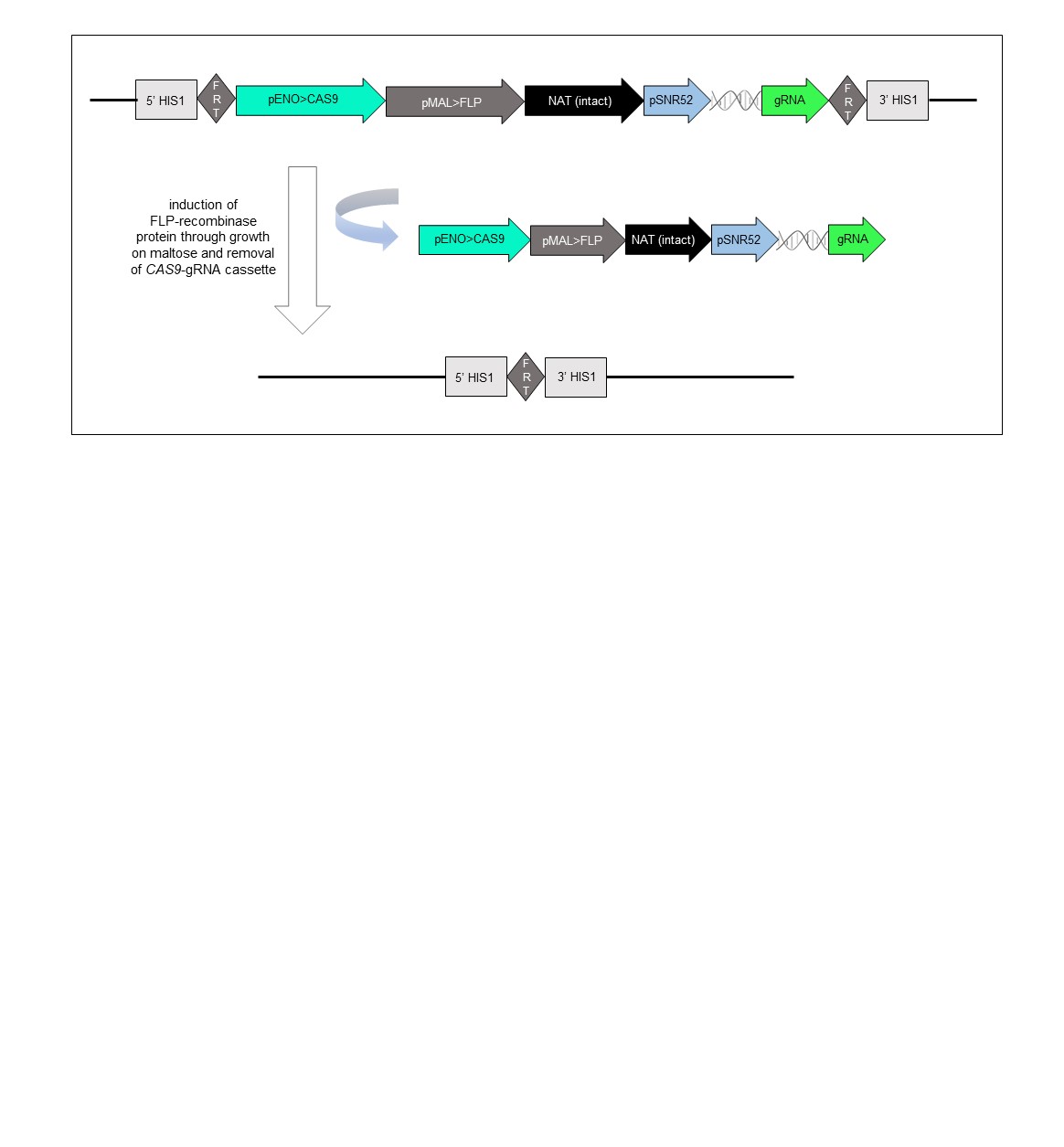 Removal of CAS9-gRNA cassette and knock-in of wild type geneAfter confirmation of deletion of the target gene, the CAS9-gRNA cassette was removed by inducing expression of a FLP/FRT recombinase system (under control of maltose-inducible promoter (Figure 3) through growth in Yeast Peptone Maltose media (10 g/L yeast extract, 20 g/L peptone and 20 g/L maltose) for 24h @ 30°C with shaking (200 rpm) (Nguyen et al., 2017). Cells were diluted in sterile H20 and plated on YPD agar for 48h @ 30°C to allow formation of single colonies. After formation of colonies, growth on NTC was evaluated by streaking on YPD agar with 300 µg/mL NTC. The absence of growth in the presence of NTC indicates that the CAS9-gRNA cassette has been removed. After removal of the CAS9-gRNA cassette, a sequential round of transformation was performed as described above to re-introduce the wild type gene into its native locus (Figure S2).Results and DiscussionFor deletion with the CRISPR/Cas9 system, three components are required, a Cas9, a site-specific guide RNA (gRNA) and donor DNA (dDNA) for homology directed repair (HDR). The system used in this study makes use of a CAS9 (from Streptococcus pyogenes, recognising a protospacer adjacent motif, PAM, of NGG) under the control of an ENO1 promoter and gRNA (under the control of a SNR52 promoter), carried on two separate cassettes that are co-transformed to integrate into one allele of the HIS1 locus (Figure 1). Successful transformants are NTC resistant, accomplished by the N-acetyltransferase (NAT) marker (Nguyen et al., 2017). The CAS9-cassette contains the 5’-end of the NAT marker at its 3’-end, whereas the gRNA-cassette contains the 3’-portion on its 5’end. Successful integration of both cassettes yields a full NAT gene conferring resistance to nourseothricin. Expression of the Cas9p together with a unique guide RNA leads to a site-specific double stranded break. In addition, dDNA is co-transformed that is used for the repair of the double stranded break caused by the action of the Cas9. A graphical representation of this system can be seen in Figure S4.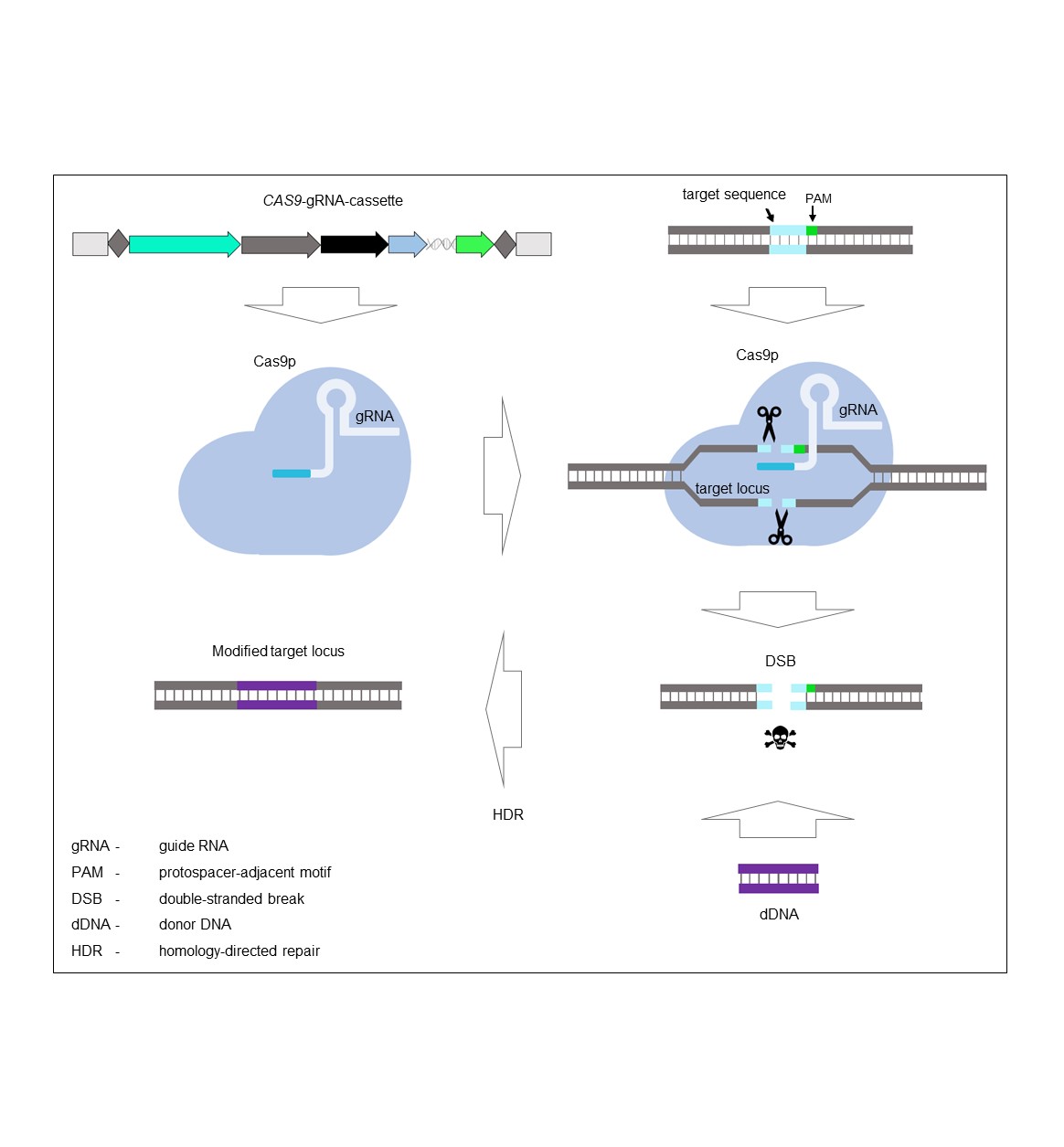 After confirmation of deletion with PCR, the CAS9-gRNA cassette was removed by induction of a maltose-inducible FLP/FRT recombinase system that renders the homozygous deletion mutants ready for another round of transformation to add the wild type gene back (Nguyen et al., 2017). By utilising this system, both copies of the wild-type gene can be reintroduced into the target locus. This second transformation event is also succeeded by the removal of the CAS9-gRNA cassette. The successful homozygous deletion and subsequent add-back of the wild type gene for SET3 was achieved. ReferencesDoench, J. G., Hartenian, E., Graham, D. B., Tothova, Z., Hedge, M., Smith, I., Sullender, M., Ebert, B. L., Xavier, R. J. et al. (2014). Rational design of highly active sgRNAs for CRISPR-Cas9-mediated gene inactivation. Nat Biotechnol 32, 1262-1267. doi: 10.1038/nbt.3026Hsu, P. D., Scott, D. A., Weinstein, J. A., Ran, F. A., Konermann, S., Agarwala, V., Li, Y., Fine, E. J., Wu, X., Shalem, O. et al. (2013). DNA targeting specificity of RNA-guided Cas9 nucleases. Nat Biotechnol 31, 827-832. doi: 10.1038/nbt.2647Muzzey, D., Schwartz, K., Weissman, J. S. and Sherlock, G. (2013). Assembly of a phased diploid Candida albicans genome facilitates allele-specific measurements and provides a simple model for repeat and indel structure. Genome Biology 14, R97. doi: 10.1186/gb-2013-14-9-r97Nguyen, N., Quail, M. M. F. and Hernday, A. D. (2017). An efficient, rapid, and recyclable system for CRISPR-mediated genome editing in Candida albicans. mSphere 2, e00149-17. doi: 10.1128/mSphereDirect.00149-17Skrzypek, M. S., Binkley, J., Binkley, G., Miyasato, S. R., Simison, M. and Sherlock, G. “Candida Genome Database” http://candidagenome.org/ (accessed July 2018)NameSequence (5’ to 3’)ReferenceSET3-2FGCAACATGAAATAGATGGCTG	This studySET3-2R-overlapCTGTCGAGGCAGTATCGACAAACCAAACAAACAThis studySET3-3F-overlapTGTCGATACTGCCTCGACAGTTACAGGAGAAThis studySET3-3RAGGCAAGAGACTGTGATTTGAThis studySET3-CRISPR-1-deletionCGTAAACTATTTTTAATTTGATACTTATGGAGCTTTTCCGGTTTTAGAGCTAGAAATAGCThis studySET3-CRISPR-2-add-backCGTAAACTATTTTTAATTTGGCTTCTTTACAACTTTAGCAGTTTTAGAGCTAGAAATAGCThis studyAHO1096-ver2GACGGCACGGCCACGCGTTTAAACModified from Nguyen et al. (2017)AHO1097CCCGCCAGGCGCTGGGGTTTAAACACCGNguyen et al. (2017)AHO1098-ver2CGAGACTTGCGTAAACTATTTTTAATTTGModified from Nguyen et al. (2017)AHO1236TAAAGCTGCCACAAGAGGTATTTCNguyen et al. (2017)AHO1237AGGTGATGCTGAAGCTATTGAAGNguyen et al. (2017)GeneApplicationSequenceOn-site activityOff-target activity SET3DeletionATACTTATGGAGCTTTTCCG0.919100.00%SET3Add-backGCTTCTTTACAACTTTAGCA0.809100.00%GeneApplicationFragmentForward primerReverse primerStart position*End position*Coordinates of deletion/add-backSizeSET3Deletion1SET3-2FSET3-2R-overlap-504-33-33 to 30393072 bpSET3Deletion2SET3-3F-overlapSET3-3R30393774-33 to 30393072 bpSET3Add-backN/ASET3-2FSET3-3R-5043774-33 to 30394278 bp